Уважаемые сотрудники МКУ КИМЦ!!!Информируем Вас,  что 9 декабря – Международный день  борьбы с коррупцией.Отмечается ежегодно 9 декабря, начиная с 2004 года. Провозглашун Генеральной Ассамблеей ОНН (резолюция № A/RES/58/4 от 21 ноября 2003 года). В этот день в 2003 году в Мексике была открыта для подписания Конвенция ОНН против коррупции.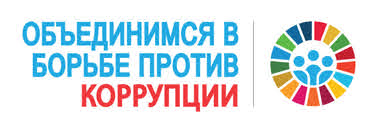 Изменения федерального законодательства в сфере противодействия коррупции за 2020 год:Указ Президента Российской Федерации от 17.04.2020 N 272 "О представлении сведений о доходах, расходах, об имуществе и обязательствах имущественного характера за отчетный период с 1 января по 31 декабря 2019 г." В связи с реализацией на территории Российской Федерации комплекса ограничительных и иных мероприятий, направленных на обеспечение санитарно-эпидемиологического благополучия населения в связи с распространением новой коронавирусной инфекции (COVID-19), перенесен до 1 августа 2020 г. срок представления сведений о доходах, расходах, об имуществе и обязательствах имущественного характера за отчетный период с 1 января по 31 декабря 2019 г., срок подачи которых предусмотрен нормативными правовыми актами Президента Российской Федерации. Также поручено Правительству Российской Федерации продлить до 1 августа 2020 года включительно срок представления руководителями федеральных государственных учреждений указанных сведений за отчетный период 2019 года. Настоящим указом поручено руководствоваться и при продлении срока органами государственной власти субъектов Российской Федерации и органами местного самоуправления.Федеральный закон от 24.04.2020 N 143-ФЗ "О внесении изменений в статью 12.1 Федерального закона "О противодействии коррупции" Уточнены антикоррупционные требования и ограничения, предъявляемые к депутатам законодательных (представительных) органов государственной власти субъектов Российской Федерации и лицам, замещающим государственные должности субъектов Российской Федерации. Закон устанавливает, в частности, что запрет на участие в управлении коммерческой или некоммерческой организацией не распространяется на депутатов законодательных (представительных) органов государственной власти субъектов Российской Федерации и лиц, замещающих государственные должности субъектов Российской Федерации, осуществляющих свои полномочия на непостоянной основе.Указ Президента РФ от 29.05.2020 N 342 "Об утверждении Положения о порядке предварительного уведомления Президента Российской Федерации лицами, замещающими отдельные государственные должности Российской Федерации, о намерении участвовать на безвозмездной основе в управлении некоммерческими организациями" В соответствии с Федеральным законом от 25 декабря 2008 года N 273-ФЗ "О противодействии коррупции" утверждено Положение о порядке предварительного уведомления Президента Российской Федерации лицами, замещающими отдельные государственные должности Российской Федерации, о намерении участвовать на безвозмездной основе в управлении некоммерческими организациями. Лицо, замещающее государственную должность Российской Федерации, обязано заблаговременно направить Президенту Российской Федерации уведомление в письменной форме о намерении участвовать на безвозмездной основе в управлении некоммерческими организациями. Определены сведения, которые должны содержаться в направляемом уведомлении. К уведомлению прилагаются копия устава некоммерческой организации, в управлении которой лицо намеревается участвовать, и копия положения об органе некоммерческой организации (при наличии такого положения). Лицо, замещающее государственную должность, участвующее в управлении некоммерческими организациями, обязано уведомить Президента Российской Федерации в порядке, установленном утвержденным Положением, в том числе об изменении наименования, местонахождения и адреса некоммерческой организации, о ее реорганизации.Указание Банка России от 14.04.2020 N 5440-У "О порядке предоставления кредитными организациями и некредитными финансовыми организациями гражданам сведений о наличии счетов и иной информации, необходимой для представления гражданами сведений о доходах, расходах, об имуществе и обязательствах имущественного характера, о единой форме предоставления сведений и порядке ее заполнения" С 1 сентября 2020 года вводится форма сведений о наличии счетов и иной информации, необходимой для представления гражданами сведений о доходах, расходах, об имуществе и обязательствах имущественного характера. С указанной даты сведения предоставляются кредитной организацией и некредитной финансовой организацией по единой форме, установленной приложением 1 к Указанию. Наряду с указанными сведениями организация обязана предоставить выписку о движении денежных средств по счету за отчетный период, в случае ее истребования гражданином (его представителем). Выписка по счету в драгоценных металлах как приложение к форме сведений не предоставляется. Согласно Указанию организация обязана предоставить гражданину (его представителю) сведения на указанную им отчетную дату на бумажном носителе или в электронном виде (по его выбору) не позднее 5 рабочих дней после дня обращения.Методические рекомендации по проведению в федеральных государственных органах, органах государственной власти субъектов Российской Федерации, органах местного самоуправления, государственных внебюджетных фондах и иных организациях, осуществляющих закупки в соответствии с Федеральным законом от 5 апреля 2013 г. N 44-ФЗ "О контрактной системе в сфере закупок товаров, работ, услуг для обеспечения государственных и муниципальных нужд" и Федеральным законом от 18 июля 2011 г. N 223-ФЗ "О закупках товаров, работ, услуг отдельными видами юридических лиц", работы, направленной на выявление личной заинтересованности государственных и муниципальных служащих, работников при осуществлении таких закупок, которая приводит или может привести к конфликту интересов (Письмо Министерством труда и социальной защиты Российской Федерации от 21.05.2020 N 18-2/10/П-4671 "О закупках товаров и услуг для государственных нужд") Министерством труда и социальной защиты Российской Федерации подготовлены методические рекомендации по выявлению личной заинтересованности государственных и муниципальных служащих, работников при осуществлении государственных закупок. Методические рекомендации содержат общий подход по организации в федеральных государственных органах, органах государственной власти субъектов РФ, органах местного самоуправления и отдельных категориях организаций работы, направленной на выявление личной заинтересованности служащих (работников) при осуществлении закупок, которая приводит или может привести к конфликту интересов.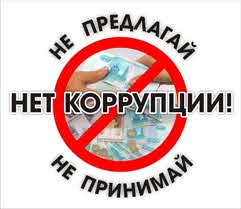 